ISTITUTO TECNICO ECONOMICO TECNOLOGICOGIANNONE MASI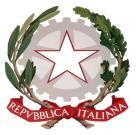 Amministrazione Finanza e Marketing - Sistemi Informativi Aziendali Turismo - Sirio Sistemi Informativi Aziendali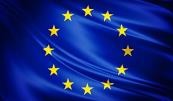 Costruzione Ambiente e Territorio - Gestione dell’Ambiente e del Territorio Codice Ministeriale: FGTD21000T - Cod. Fisc. 94108590715email: fgtd21000t@istruzione.it - PEC: fgtd21000t @pec.istruzione.itWeb Site: www.giannonemasi.edu.itCodice Univoco Ufficio: UFAXAZ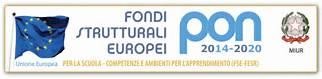 PROGRAMMA OPERATIVO NAZIONALE“PER LA SCUOLA, COMPETENZE E AMBIENTI PER L’APPRENDIMENTO” 2014/2020Avviso prot. 4294 del 27/04/2017 - FSE - Progetti di inclusione sociale e integrazioneProgetto 10.1.1A-FSEPON-PU-2019-323 “Una scuola per tutti”CUP H78H1700 0460007ALL’ALBO E SITO WEB DELL’ISTITUTOAGLI ATTI DEL PROGETTOAVVISO INTERNOPER L’INDIVIDUAZIONE DI TUTOR/ESPERTI/REFERENTE PER LA VALUTAZIONEIL DIRIGENTE SCOLASTICOVISTO il Programma Operativo Nazionale “Per la scuola, competenze e ambienti per l’apprendimento” 2014-2020 – Avviso 4294 del 27/04/2017 - FSE - Progetti di inclusione sociale e integrazione - Asse I – Istruzione – Fondo Sociale Europeo (FSE) - Obiettivo Specifico 10.1 – Riduzione del fallimento formativo precoce e della dispersione scolastica e formativa - Sotto Azione 10.1.1 - interventi di sostegno agli studenti caratterizzati da particolari fragilità, tra cui studenti con cittadinanza non italiana di recente immigrazione ma anche persone con disabilità (azioni di tutoring e mentoring, attività di sostegno didattico e di counselling, attività integrative, incluse quelle sportive, in orario extra scolastico, azioni rivolte alle famiglie); VISTO il Progetto presentato dall’Istituto, dal titolo “Una scuola per tutti”; VISTA la nota MIUR AOODGEFID/36118 del 10 dicembre 2019, con la quale sono state comunicate le graduatorie definitive regionali dei progetti relativi all’Avviso AOODGEFID/4294 del 27/04/2017; VISTA la nota MIUR, Dipartimento per la programmazione e la gestione delle risorse umane, finanziarie e strumentali – Direzione generale per interventi in materia di edilizia scolastica, per la gestione dei fondi strutturali, per l’istruzione e l’innovazione digitale, Ufficio IV, Prot. AOODGEFID-1415 del 27/01/2020, di autorizzazione allo svolgimento delle attività del Progetto 10.1.1A-FSEPON-PU-2019-323- dal titolo: “Una scuola per tutti”, nell’ambito della Programmazione Fondi Strutturali 2014/2020; VISTE le Disposizioni e istruzioni per l’attuazione delle iniziative cofinanziate dai Fondi Strutturali Europei 2014–2020, trasmesse con nota Miur, prot. 1498 del 09 febbraio 2018; VISTO l’art. 125, comma 4, lettera b), del Regolamento (UE) n. 1303/2013, che prevede l’utilizzazione di una codificazione contabile di tutte le iniziative cofinanziate con i Fondi Strutturali; VISTE le delibere di approvazione degli OO. CC. dei progetti PON FSE 2017 presentati dall’Istituto; VISTO il Programma annuale relativo all’esercizio finanziario 2020;;VISTO il decreto di assunzione a bilancio  Prot. 0001241/U del 20/02/2020VISTE le delibere degli OO.CC relativi ai criteri di selezione delle figure dei tutor, esperti,referente per   la valutazioneVISTA    la nota MIUR 34815 del 02-08-2017 “Iter di reclutamento del personale esperto e relativi aspetti di natura fiscale, previdenziale e assistenziale”E M A N Ail presente Avviso interno, per titoli comparativi, per la selezione e il Reclutamento di Esperti interni/Tutor/Referente per la Valutazione per le attività inerenti le azioni di formazione previste dal progetto 10.1.1A-FSEPON-PU-2019-323 “Una scuola per tutti”, ,rivolto esclusivamente al personale in servizio presso questa Istituzione                Scolastica, per i seguenti moduli previsti dal Progetto: . Gli interessati dovranno far pervenire:istanza per l’incarico che si intende ricoprire :allegato A/1 per Esperti interniallegato A/2 per Tutorallegato B per Referente per la Valutazione;dettagliato curriculum vitae in formato europeo, sottoscritto, con evidenziate le parti di cui si richiede la valutazione ai fini del presente Avviso;autorizzazione al trattamento dei dati personali in conformità alla legge n. 196/2003 e successive modifiche ed integrazioni.Gli aspiranti selezionati per l’incarico dovranno essere in possesso di adeguate competenze informatiche e conoscenza della piattaforma predisposta da INDIRE per la Gestione Unitaria del Programma 2014/2020 per eseguire correttamente gli adempimenti richiesti.Inoltre, si impegnano a presentare, a richiesta della scuola, i titoli dichiarati o la dichiarazione sostitutiva dell’atto di notorietà dell’autenticità dei titoli indicati nel curriculum vitae sottoscritto .Esperti interniPrerequisito inderogabile per la partecipazione alla selezione è il possesso di esperienze relative ai contenuti del modulo. Per la docenza ai corsi di Lingua straniera, si procederà secondo quanto previsto dalla normativa vigente e riportato nel MANUALE DISPOSIZIONI ED ISTRUZIONI ED. 2018 - PAG. 43, dando precedenza a docenti madrelingua.La funzione professionale richiesta prevede lo svolgimento delle seguenti attività:Elaborare il progetto esecutivo da cui risultino i contenuti, le modalità, i tempi e gli strumenti che garantiranno la effettiva realizzazione del processo formativoPartecipare agli incontri promossi da questa istituzione Scolastica finalizzati alla realizzazione delle attivitàRispettare il calendario predisposto per la realizzazione del progettoDocumentare, per quanto di competenza, l’attività formativa tramite l’inserimento del progetto, dei dati relativi all’attività svolta nel Modulo, il calendario, le prove di verifica e i materiali prodotti, nel sistema GPU;Collaborare con il Tutor e il Referente per la Valutazione per predisporre strumenti di verifica e valutazione dei livelli iniziali, intermedi, finaliConsegnare a conclusione dell’incarico il programma svolto, le verifiche effettuate ed una report finale e/o relazione esplicitando i contenuti, le metodologie e i risultati ottenuti attraverso le attività.TutorPrerequisito inderogabile per la partecipazione alla selezione è il possesso di competenze relative ai contenuti del modulo.Predisporre, in collaborazione con l’esperto, una programmazione dettagliata dei contenuti dell’intervento, che dovranno essere suddivisi in moduli corrispondenti a segmenti disciplinari competenze da acquisire;Coadiuvare l’esperto durante le esercitazioni;Curare che nel registro didattico e di presenza vengano annotate le presenze e le firme dei partecipanti, degli esperti e la propria, l’orario d’inizio e fine della lezione;Segnalare in tempo reale se il numero dei partecipanti scende di oltre un terzo del minimo o dello standard previsto;Curare il monitoraggio fisico del corso, contattando gli alunni in caso di assenza ingiustificata;Interfacciarsi con gli esperti che svolgono azione di monitoraggio o di bilancio di competenza, accertando che l’intervento venga effettuato;Inserire tutti i dati richiesti nella piattaforma;Collaborare con il referente per la valutazione e con la figura di coordinamento;Consegnare, a conclusione dell’incarico, la relazione finale sull’attività svoltaReferente per la ValutazionePrerequisito inderogabile per la partecipazione alla selezione è il possesso di adeguate competenze informatiche e conoscenza della piattaforma predisposta da INDIRE per la Gestione Unitaria del Programma 2014/2020 per eseguire correttamente gli adempimenti richiesti. L’incarico di Valutatore è riferito all’intero progetto e non ai singoli moduliGarantire, di concerto con Tutor ed Esperti di ciascun percorso di formazione, la presenza di momenti di valutazione secondo le diverse esigenze e facilitarne l’attuazione;Collaborare con il D.S., con il DSGA e la Figura di Coordinamento, alla selezione degli Esperti, mediante la comparazione dei curricula e stesura delle relative graduatorie, ai fini della designazione delle figure coinvolte;Coordinare le iniziative di valutazione degli interventi effettuati su più moduli destinati ad uno stesso target, garantendo lo scambio e la circolazione dei risultati;Essere l’interfaccia con tutte le iniziative di valutazione interna ed esterna, facilitandone la realizzazione e garantendo, all’interno, l’informazione sugli esiti conseguiti;Coordinare le attività valutative inerenti tutto il piano;Costituire un punto di collegamento con l’Autorità di Gestione e gli altri soggetti coinvolti nella valutazione del programma, in particolar modo con l’INVALSI;Predisporre strumenti per monitorare i risultati dell’intervento e registrare, per ciascun destinatario, il livello raggiunto rispetto all’indicatore di risultato prescelto (valore target che il progetto dovrebbe raggiungere);Verbalizzare le riunioni a cui partecipa;Raccogliere dati osservativi sull’efficacia degli interventi, sul miglioramento delle competenze dei destinatari, offrendo un feedback utile all’autovalutazione dei risultati raggiunti;Consegnare, a conclusione dell’incarico, la relazione finale sull’attività svolta.Le istanze dovranno essere indirizzate al Dirigente Scolastico dell’Istituto Tecnico “ Giannone – Masi” – via Luigi Sbano, 5 – 71121 Foggia secondo il modello allegato e corredate del curriculum vitae, entro e non oltre le ore 10.00 del 19/03/2022 .Sulla busta dovrà essere apposta la dicitura relativa alla figura per la quale si intende partecipare: “Avviso Selezione Esperti” – “Avviso Selezioni Tutor” – “Avviso Selezione Referente per la Valutazione” – PON FSE Al di là delle barriere”. È possibile presentare le istanze anche a mezzo PEC all’ indirizzo fgtd21000t@pec.istruzione.it allegando tutta la documentazione in formato pdf; la validità della stessa è subordinata al rispetto di quanto stabilito dall'art.65 del D.Lgs. n. 82/2005 e successive modifiche.Non saranno prese in considerazione le candidature incomplete o non chiare nell'indicazione dei titoli o non debitamente sottoscritte come previsto dalla legislazione vigente o presentate oltre il termine di scadenza.Le attività formative inizieranno non appena saranno individuati i relativi esperti e i tutor d’aula.Le condizioni di svolgimento dei corsi (sedi, orari etc.), che si terranno in orario extracurricolare, verranno stabilite da questo Istituto e dovranno essere accettate incondizionatamente dagli interessati. I moduli dovranno terminare entro e non oltre il 30/06/2022.Il compenso orario previsto è conforme a quanto stabilito dalla scheda finanziaria del progetto, omnicomprensivo di contributi, ritenute fiscali ed ogni altro onere dovuto per legge.      Le istanze verranno valutate attribuendo il punteggio ai titoli culturali, professionali e di servizio dichiarati dai candidati, secondo i criteri di valutazione deliberati dagli OO.CC. dell’Istituto, tenendo unicamente conto di quanto autodichiarato dal candidato nella domanda e autocertificato nel curriculum vitae, redatto in formato europeo.Si ribadisce che nel curriculum vitae dovranno essere opportunamente evidenziate le parti di cui si richiede la valutazione ai fini del presente Avviso.A Ciascun Esperto interno potrà essere assegnato un solo modulo formativo,salvo nel caso di assenza di candidature per uno o più moduli, previa valutazione del Dirigente Scolastico. A Ciascun Tutor potrà essere assegnato un solo modulo formativo, salvo nel caso di assenza di candidature per uno o più moduli, previa valutazione del Dirigente Scolastico.Saranno esaminati esclusivamente i titoli acquisiti e dichiarati, le esperienze professionali e i servizi già effettuati alla data di scadenza della presentazione delle domande di cui al presente Avviso.A parità di punteggio, verrà selezionato il candidato che abbia la più giovane età.Gli incarichi saranno attribuiti anche in presenza di una sola domanda, se pienamente rispondente ai requisiti richiesti nel presente Avviso. Non saranno prese in considerazione le candidature pervenute prima della data di pubblicazione dell’Avviso e/o successive alla data di scadenza dello stesso.La graduatoria provvisoria sarà resa pubblica con affissione all’albo e sul sito web dell’istituto. Avverso la graduatoria provvisoria è ammesso reclamo entro i 3 giorni successivi alla data di pubblicazione. Trascorsi 3  giorni, in assenza di ricorsi, la graduatoria diverrà definitiva.    In caso di mancata attivazione dei percorsi formativi in oggetto l’Istituto si riserva di non procedere agli affidamenti degli incarichi.I dati personali che saranno raccolti dall’istituzione scolastica a seguito del presente Avviso saranno trattati per i soli fini istituzionali e necessari all’attuazione del progetto e, comunque, nel pieno rispetto del Decreto Legislativo n. 196 del 30 Giugno 2003. Ulteriori informazioni possono essere richieste presso la segreteria della scuola. I dati di cui l’Istituto entrerà in possesso a seguito del presente Avviso pubblico interno, saranno trattati nel rispetto della L. 196/2006 e sue modifiche.Si allegano:Allegato A/1 - domanda di partecipazione per Esperti interni con griglia di valutazioneAllegato A/2 - domanda di partecipazione per Tutor con griglia di valutazioneAllegato B - domanda di partecipazione per Referente per la Valutazione con griglia di valutazione.IL DIRIGENTE SCOLASTICO                                                                                                               dott.ssa Roberta Cassano Allegato A/1 – Domande Esperti interniAL DIRIGENTE SCOLASTICO DELL’ISTITUTO TECNICO “ GIANNONE – MASI”DI FOGGIAOGGETTO: AVVISO AD EVIDENZA PUBBLICA PER IL RECLUTAMENTO DI ESPERTO Progetto 10.1.1A-FSEPON-PU-2019-323 “Una scuola per tutti”Il/Lasottoscritt	nato/a	a 	(	)	il	,	residente	a(	)	invia/piazza	n.	CAP   	telefono	 	e-mail 	,codicefiscale 	titolo di studio 	CHIEDEdi essere ammesso/a a partecipare all’Avviso indicato in oggetto in qualità di Esperto nel modulo (indicare un solo modulo per domanda pena l’inammissibilità della domanda)_l_	sottoscritt_ dichiara di aver preso visione dell’Avviso e di accettarne il contenuto. Si riserva di consegnare ove richiesto, se risulterà idoneo, pena decadenza, la documentazione dei titoli._l_sottoscritt dichiara di essere in possesso di adeguate competenze informatiche e conoscenza della piattaforma predisposta da INDIRE per la Gestione Unitaria del Programma 2014/2020._l_sottoscritt_ autorizza codesto Istituto al trattamento dei propri dati personali ai sensi della legge 31/12/1996 n.675.Allega alla presente istanza:□ fotocopia del documento d’identità; □ Curriculum vitae sottoscritto. Data 	In fedeGRIGLIA VALUTAZIONE ESPERTI INTERNI(*) I titoli stranieri devono essere corredati di certificati di equipollenza. (**) Si valuta un solo titolo(***) Per i moduli di lingua straniera è data precedenza assoluta a docenti madrelingua, come da MANUALE DISPOSIZIONI ED ISTRUZIONI ED. 2018 - PAG. 43.Il vincitore deve presentare, su richiesta, i documenti comprovanti i titoli dichiarati.Data 	In fedeAllegato A/2 – Domande TutorAL DIRIGENTE SCOLASTICO DELL’ISTITUTO TECNICO “GIANNONE – MASI”DI FOGGIAOGGETTO: AVVISO AD EVIDENZA PUBBLICA PER IL RECLUTAMENTO DI  TUTORProgetto 10.1.1A-FSEPON-PU-2019-323 “Una scuola per tutti”,Il/Lasottoscritt	nato/a	a 	(	)	il	,	residente	a(	)	invia/piazza	n.	CAP   	telefono	 	e-mail 	,codicefiscale 	titolo di studio 	CHIEDEdi essere ammesso /a a partecipare all’Avviso indicato in oggetto in qualità di Tutor .A ciascun Tutor potrà essere assegnato un solo modulo formativo, salvo nel caso di assenza di candidature per uno o più moduli, previa valutazione del Dirigente Scolastico._l_	sottoscritt_ dichiara di aver preso visione dell’Avviso e di accettarne il contenuto. Si riserva di consegnare ove richiesto, se risulterà idoneo, pena decadenza, la documentazione dei titoli._l_sottoscritt dichiara di essere in possesso di adeguate competenze informatiche e conoscenza della piattaforma predisposta da INDIRE per la Gestione Unitaria del Programma 2014/2020._l_sottoscritt_ autorizza codesto Istituto al trattamento dei propri dati personali ai sensi della legge 31/12/1996 n.675.Allega alla presente istanza:□ fotocopia del documento d’identità; □ Curriculum vitae sottoscritto. Data 	In fedeGRIGLIA VALUTAZIONE TUTORData 	In fedeAllegato B – Domanda Referente per la ValutazioneAL DIRIGENTE SCOLASTICO DELL’ISTITUTO TECNICO “GIANNONE – MASI”DI FOGGIAOGGETTO: AVVISO AD EVIDENZA PUBBLICA PER IL RECLUTAMENTO DI REFERENTE PER LA VALUTAZIONE Progetto 10.1.1A-FSEPON-PU-2019-323 “Una scuola per tutti”Il/La sottoscritt	nato/a	a 	(	)	il	,	residente	a(	)	invia/piazza	n.	CAP   	telefono	 	e-mail 	,codicefiscale 	titolo di studio 	CHIEDEdi essere ammesso /a a partecipare all’Avviso indicato in oggetto in qualità di Referente per la Valutazione nel Progetto 10.1.1A-FSEPON-PU-2021-161 – FACCIAMO CENTRO_l_	sottoscritt_ dichiara di aver preso visione dell’Avviso e di accettarne il contenuto. Si riserva di consegnare ove richiesto, se risulterà idoneo, pena decadenza, la documentazione dei titoli._l_sottoscritt dichiara di essere in possesso di adeguate competenze informatiche e conoscenza della piattaforma predisposta da INDIRE per la Gestione Unitaria del Programma 2014/2020._l_sottoscritt_ autorizza codesto Istituto al trattamento dei propri dati personali ai sensi della legge 31/12/1996 n.675. Allega alla presente istanza:□ fotocopia del documento d’identità; □ Curriculum vitae sottoscritto. Data 	In fedeGRIGLIA DI VALUTAZIONE REFERENTE PER LA VALUTAZIONEData 	In fedeTIPOLOGIA MODULOTITOLO MODULOOREDESTINATARIL’arte per l’integrazioneBallando sul mondo3020 alunni dell’IstitutoL’arte per l’integrazioneIntegriamoci a regola d’arte3020 alunni dell’IstitutoSport e gioco  per l’integrazione Fratelli di sport3020 alunni dell’IstitutoSport e gioco  per l’integrazioneUno sport per tutti3020 alunni dell’IstitutoAlfabetizzazione digitale, multimedialità e narrazioniDigital storytelling3020 alunni dell’IstitutoFIGURACOMPENSO ORARIO OMNICOMPRENSIVOEsperto€ 70,00Tutor€ 30,00Referente per la Valutazione€ 17,50TIPOLOGIA DI MODULOTITOLOTitolo di Studio (*) (**)(***) – punteggio massimo 10Titolo di Studio (*) (**)(***) – punteggio massimo 10Titolo di Studio (*) (**)(***) – punteggio massimo 10Titolo di Studio (*) (**)(***) – punteggio massimo 10ALaurea magistrale o laurea vecchio ordinamento in disciplina afferente : punti 7 + 0,2 per ogni voto maggiore di 100; 1 punto per la lode 10BLaurea magistrale o laurea vecchio ordinamento in disciplina non afferente progetto: punti 55CLaurea di primo livello in disciplina afferente: punti 66DLaurea di primo livello in disciplina non afferente: punti 44EDiploma d’istruzione (liceale, tecnica o professionale): punti 33Altri Titoli Culturali (*) – punteggio massimo 10Altri Titoli Culturali (*) – punteggio massimo 10Altri Titoli Culturali (*) – punteggio massimo 10Altri Titoli Culturali (*) – punteggio massimo 10EDottorato di ricerca, altra laurea (vecchio ordinamento, magistrale, di primo livello) in disciplina afferente il progetto: punti 2 (si valuta un solo titolo)2FMaster universitario, corso di perfezionamento e/o specializzazione universitario, di durata non inferiore a 400 ore, in disciplina afferente il progetto: punti 2 (si valuta un solo titolo)2GAltre certificazioni conseguite in seguito a svolgimento di corsi di formazione e/o specializzazione, di durata non inferiore a 200 ore, in disciplina afferente il progetto: punti 1 per ogni titolo (si valutano al massimo 2 certificazioni)2HCertificazioni informatiche: punti 1 per ogni titolo (si valutano al massimo 2 certificazioni)2IAltre certificazioni coerenti con la professionalità specifica richiesta per il progetto: punti 1 per ogni titolo (si valutano al massimo 2 certificazioni)2Titoli Professionali (*) – punteggio massimo 30Titoli Professionali (*) – punteggio massimo 30Titoli Professionali (*) – punteggio massimo 30Titoli Professionali (*) – punteggio massimo 30JAbilitazione all'insegnamento nella classe di concorso della disciplina afferente il progetto: punti 22KRicercatore, Professore Associato o Professore Ordinario in Università statale in disciplina afferente il progetto: punti 44LPubblicazione coerente con la professionalità specifica richiesta per il progetto: punti 1 per ogni pubblicazione (si valutano al massimo 2 pubblicazioni)2MDocenza in istituto scolastico statale in disciplina afferente al progetto: punti 1 per ogni anno scolastico di servizio o frazione di esso superiore a 180 giorni (max 7 anni scolastici)7NEsperienza/Attività lavorativa svolta in proprio o alle dipendenze di aziende pubbliche e/o private afferente al progetto: punti 1 per ogni esperienza/anno di servizio o frazione di esso superiore a 180 giorni (si valutano al massimo n. 8 esperienze/anni di servizio; l’attività lavorativa svolta in proprio viene valutata solo se svolta con carattere di abitualità (partita Iva) o in dipendenza di contratti di collaborazione a progetto)8OEsperienza in progetti PON o similari in qualità di Esperto in disciplina afferente al progetto: punti 01 per ogni PON (si valutano al massimo 7 PON)7TIPOLOGIA DI MODULOTITOLOTitolo di Studio (*) (**) – punteggio massimo 12Titolo di Studio (*) (**) – punteggio massimo 12Titolo di Studio (*) (**) – punteggio massimo 12Titolo di Studio (*) (**) – punteggio massimo 12ADocente laureato in disciplina afferente il progetto12BDocente laureato in disciplina affine al progetto10CDocente laureato in altra disciplina6DDocente diplomato in disciplina afferente il progetto9EDocente diplomato in disciplina affine al progetto7FDocente diplomato in altra disciplina4Altri Titoli Culturali (*) – punteggio massimo 4Altri Titoli Culturali (*) – punteggio massimo 4Altri Titoli Culturali (*) – punteggio massimo 4Altri Titoli Culturali (*) – punteggio massimo 4GCertificazioni informatiche: punti 1 per ogni titolo (si valutano al massimo 2 certificazioni)2HAltre certificazioni coerenti con la professionalità specifica richiesta per il progetto: punti 1 per ogni titolo (si valutano al massimo 2 certificazioni)2Titoli Professionali (*) – punteggio massimo 24Titoli Professionali (*) – punteggio massimo 24Titoli Professionali (*) – punteggio massimo 24Titoli Professionali (*) – punteggio massimo 24IEsperienza di tutoraggio/ progettazione in corsi di formazione [1 x esperienza - max 4 esperienze]4JEsperienze specifiche coerenti con le attività previste dall’incarico/ Esperienza specifica (professionale e/o lavorativa) relativa al percorso formativo [1 x esperienza - max 8 esperienze]8KEsperienza pregressa di tutor in progetti PON [2 x esperienza - max 6 esperienze]12(*) I titoli stranieri devono essere corredati di certificati di equipollenza. (**) Si valuta un solo titolo.Il vincitore deve presentare, su richiesta, i documenti comprovanti i titoli dichiarati.(*) I titoli stranieri devono essere corredati di certificati di equipollenza. (**) Si valuta un solo titolo.Il vincitore deve presentare, su richiesta, i documenti comprovanti i titoli dichiarati.(*) I titoli stranieri devono essere corredati di certificati di equipollenza. (**) Si valuta un solo titolo.Il vincitore deve presentare, su richiesta, i documenti comprovanti i titoli dichiarati.(*) I titoli stranieri devono essere corredati di certificati di equipollenza. (**) Si valuta un solo titolo.Il vincitore deve presentare, su richiesta, i documenti comprovanti i titoli dichiarati.Titolo di Studio (*) (**) – punteggio massimo 12Titolo di Studio (*) (**) – punteggio massimo 12Titolo di Studio (*) (**) – punteggio massimo 12Titolo di Studio (*) (**) – punteggio massimo 12ADocente laureato12BDocente diplomato8Altri Titoli Culturali (*) – punteggio massimo 4Altri Titoli Culturali (*) – punteggio massimo 4Altri Titoli Culturali (*) – punteggio massimo 4Altri Titoli Culturali (*) – punteggio massimo 4CCertificazioni conseguite in seguito a svolgimento di corsi di formazione in progettazione, monitoraggio e valutazione di progetti: punti 1 per ogni titolo (si valutano al massimo 2 certificazioni)2DCertificazioni informatiche: punti 1 per ogni titolo (si valutano al massimo 2 certificazioni)2Titoli Professionali (*) – punteggio massimo 24Titoli Professionali (*) – punteggio massimo 24Titoli Professionali (*) – punteggio massimo 24Titoli Professionali (*) – punteggio massimo 24EEsperienza nel coordinamento, monitoraggio e valutazione di progetti in ambito educativo o formativo: punti 3 per ogni incarico (si valutano al massimo 8 incarichi)24FEsperienza in progetti PON in qualità di Esperto/Tutor: punti 1 per ogni PON (si valutano al massimo 8 PON)8(*) I titoli stranieri devono essere corredati di certificati di equipollenza. (**) Si valuta un solo titoloIl vincitore deve presentare, su richiesta, i documenti comprovanti i titoli dichiarati.(*) I titoli stranieri devono essere corredati di certificati di equipollenza. (**) Si valuta un solo titoloIl vincitore deve presentare, su richiesta, i documenti comprovanti i titoli dichiarati.(*) I titoli stranieri devono essere corredati di certificati di equipollenza. (**) Si valuta un solo titoloIl vincitore deve presentare, su richiesta, i documenti comprovanti i titoli dichiarati.(*) I titoli stranieri devono essere corredati di certificati di equipollenza. (**) Si valuta un solo titoloIl vincitore deve presentare, su richiesta, i documenti comprovanti i titoli dichiarati.